Course Information                                     Term 1 2021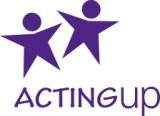 Please note the following:
1. Courses commence in Week 2 of Term 1 in 2021.
2. An annual non-refundable enrolment fee of $25 per child is payable.
3. Term fees and enrolment fee should be paid in full on enrolment or must be paid in full before the first class.
4. There are no refunds for classes not attended.
5. Children may wish to do a try-out class by arrangement only. Please pay $15 for a casual class fee.
6. Enrolment forms must be completed before the first class attended. Please bring along details of bank payment if applicable.

Payment Details We have two options: By cash or cheque payable to Acting Up. Fees money brought to first class should be in a sealed envelope.By Internet/Bank Deposit to Acting Up
BSB 016580 Account 451006874Class Information
 
Children are led through a range of activities and games designed for maximum participation.
 Our teachers and leaders follow these guidelines in programming activities for a session.  Children would experience a range of age-appropriate activities that would be:
  Focussing on improving self confidenceEncouraging voice projectionEncouraging and developing teamwork for a common goalExploring the emotionsFostering creativity and a healthy imaginationDeveloping spontaneity and the ability to improviseRole-playing various scenarios and situationsAllowing risk-taking in a safe environmentEngaging children in healthy movement and exerciseProviding an avenue for positive thinking and criticismIn Drama, children will experience and learn many theatre and speaking skills, often in improvised scenarios and in small prepared pieces.  Depending on age and experience, they will be encouraged to develop a love for the performing arts. In Musical Theatre, students are guided through several musical pieces, involving singing and performing choreographed moves, leading to a performance in front of an audience.Adult Drama:  A very popular session to enjoy the fun of acting and drama without the pressure of performing on stage.  Participants are lead through a range of activities, usually great fun, developing some basic theatre and drama skills.  Great for self-confidence, expression and ordinary life-skills.Singing Lessons:  Individual lessons are available on a range of days and times.  These lessons focus on basic skills and on extending individual vocal talent, both for adults and children.Course Name (age ranges are approximate)Term CostBusseltonBusseltonBusseltonBusseltonBusseltonBusseltonMonTueWedWedThuFriRecreational Drama ages to 8110.003.45-4.303.45-4.30TBARecreational Drama ages to 11 120.004.30-5.304.30-5.304.30-5.304.30-5.304.30-5.30TBARecreational Drama ages to 17+120.005.30-6.305.30-6.30TBAAdvanced Drama Ages 12+120.005.30-6.30Advanced Drama for Young Adults 180.00TBAMusical Theatre120.005.30-6.305.30-6.30Musical Theatre120.005.30-6.30Singing LessonsIndividual lessons as arranged  -  Monday to Thursday available.   Contact Emma on emmalnisbet@hotmail.com Individual lessons as arranged  -  Monday to Thursday available.   Contact Emma on emmalnisbet@hotmail.com Individual lessons as arranged  -  Monday to Thursday available.   Contact Emma on emmalnisbet@hotmail.com Individual lessons as arranged  -  Monday to Thursday available.   Contact Emma on emmalnisbet@hotmail.com Individual lessons as arranged  -  Monday to Thursday available.   Contact Emma on emmalnisbet@hotmail.com Adult Musical TheatreAdult Drama120.00During the day or evenings – six week course available – suitable for all ages 18+Register your interest now.During the day or evenings – six week course available – suitable for all ages 18+Register your interest now.During the day or evenings – six week course available – suitable for all ages 18+Register your interest now.During the day or evenings – six week course available – suitable for all ages 18+Register your interest now.During the day or evenings – six week course available – suitable for all ages 18+Register your interest now.Directors and Directing135.00Course to be arrangedCourse to be arrangedCourse to be arrangedCourse to be arrangedCourse to be arrangedCourse to be arrangedStage Make-up and Special EffectsCourse to be arranged – please register your expression of interestCourse to be arranged – please register your expression of interestCourse to be arranged – please register your expression of interestCourse to be arranged – please register your expression of interestCourse to be arranged – please register your expression of interestCourse to be arranged – please register your expression of interestDrama for Toddlers ages 2½-5110.00Tue / Wed 10.00-11.00Tue / Wed 10.00-11.00Other times by arrangementOther times by arrangementOther times by arrangementEnquiries and Questions
Terry Thompson terry@actingup.com.au  0407 197 037Because our classes have limited numbers, other classes may be scheduled at other times and days, depending on numbers of enrolments. Acting Up! reserves the right to cancel classes where student numbers are not viable. Classes are not held on public holidays, unless advised. (Term fees shown are as at 1 February 2021.)      All students are required to pay an annual enrolment fee of $25 as well as the term tuition fees.Because our classes have limited numbers, other classes may be scheduled at other times and days, depending on numbers of enrolments. Acting Up! reserves the right to cancel classes where student numbers are not viable. Classes are not held on public holidays, unless advised. (Term fees shown are as at 1 February 2021.)      All students are required to pay an annual enrolment fee of $25 as well as the term tuition fees.Because our classes have limited numbers, other classes may be scheduled at other times and days, depending on numbers of enrolments. Acting Up! reserves the right to cancel classes where student numbers are not viable. Classes are not held on public holidays, unless advised. (Term fees shown are as at 1 February 2021.)      All students are required to pay an annual enrolment fee of $25 as well as the term tuition fees.Because our classes have limited numbers, other classes may be scheduled at other times and days, depending on numbers of enrolments. Acting Up! reserves the right to cancel classes where student numbers are not viable. Classes are not held on public holidays, unless advised. (Term fees shown are as at 1 February 2021.)      All students are required to pay an annual enrolment fee of $25 as well as the term tuition fees.Because our classes have limited numbers, other classes may be scheduled at other times and days, depending on numbers of enrolments. Acting Up! reserves the right to cancel classes where student numbers are not viable. Classes are not held on public holidays, unless advised. (Term fees shown are as at 1 February 2021.)      All students are required to pay an annual enrolment fee of $25 as well as the term tuition fees.Because our classes have limited numbers, other classes may be scheduled at other times and days, depending on numbers of enrolments. Acting Up! reserves the right to cancel classes where student numbers are not viable. Classes are not held on public holidays, unless advised. (Term fees shown are as at 1 February 2021.)      All students are required to pay an annual enrolment fee of $25 as well as the term tuition fees.Because our classes have limited numbers, other classes may be scheduled at other times and days, depending on numbers of enrolments. Acting Up! reserves the right to cancel classes where student numbers are not viable. Classes are not held on public holidays, unless advised. (Term fees shown are as at 1 February 2021.)      All students are required to pay an annual enrolment fee of $25 as well as the term tuition fees.